Tops of 2018: TelevisionFamilies of all kinds were on full display across the list of top shows for the year as well, whether they were watched live or time-shifted. This year saw the continuation of how of love, and tragedy, are piecing together the story of one family, but also how hijinx, misadventures and rebel children are picking up the pieces of another.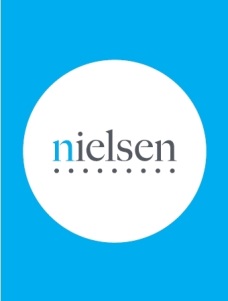 Nielsen 12.18.18https://www.nielsen.com/us/en/insights/news/2018/tops-of-2018-television.html?utm_source=Listrak&utm_medium=Email&utm_term=Nielsen+Tallies+2018%26%23039%3bs+Tops+In+Television&utm_campaign=How+Streaming+Has+Saved+%e2%80%98The+Good+Place%e2%80%99